  PODPIS RODIČE:9. TÝDEN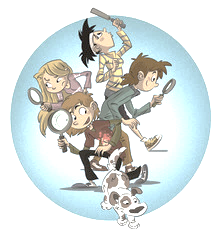 24. ŘÍJNA DO 25. ŘÍJNA 2022 CO NÁS ČEKÁ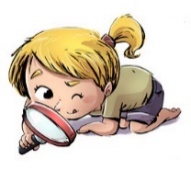 TENTO TÝDEN VE ŠKOLEJAK SE MI DAŘILO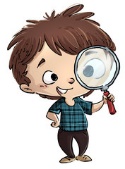 JAK SE MI DAŘILO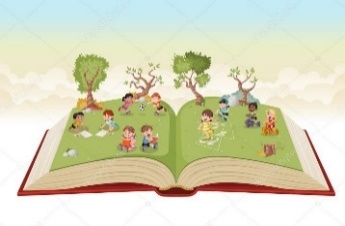 * VYHLEDÁM PÍSMENA: A, E, O, U   V  TEXTU    ČESKÉ HYMNY.* NAJDU, NAPÍŠI A PŘEČTU SVÉ INICIÁLY.* SLOŽÍM SLOVA Z PÍSMEN.UČEBNICE ZAČÍNÁME ČÍST 20, 21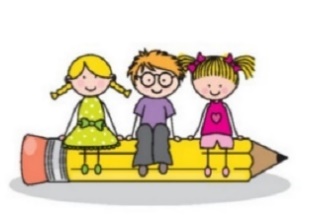 * ZAPISUJI PEČLIVĚ KAŽDÝ DEN DO DENÍKU      OBJEVITELE.* PEČLIVĚ NAPÍŠI PÍSMENO E.* PŘEPÍŠI ZADANÁ SLOVA.KRESLÍM TVARY 14,15    UMÍM PSÁT 1 – E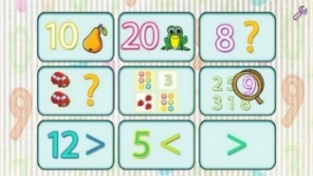 * KROKUJI * POČÍTÁM PODLAŽÍ* PŘEJDU PO MOSTECHUČEBNICE 24, 25.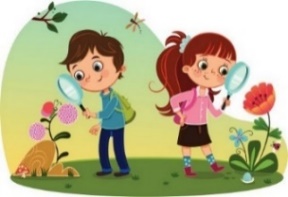 * SLEDUJI PODZIM V PŘÍRODĚ.* DOTVOŘÍM KNIHU O STROMECH.* URČÍM ČÁSTI STROMU. * POJMENUJI STROMY Z NAŠEHO PARKU.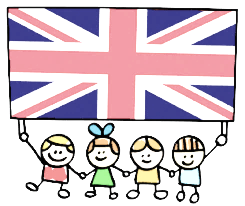 *REAGUJI NA POKYNY V ANGLICKÉM JAZYCE.*POSLECHNU SI ANGLICKOU HYMNU.DOMÁCÍ PŘÍPRAVAVYPRÁVÍM RODIČŮM O OBJEVECH VE TŘÍDĚ.UKÁŽI RODIČŮM KAŽDÝ DEN DENÍK. BĚHEM PODZIMNÍCH PRÁZDNIN SI OŘEŽU PASTELKY A TUŽKY V PENÁLE!VYPRÁVÍM RODIČŮM O OBJEVECH VE TŘÍDĚ.UKÁŽI RODIČŮM KAŽDÝ DEN DENÍK. BĚHEM PODZIMNÍCH PRÁZDNIN SI OŘEŽU PASTELKY A TUŽKY V PENÁLE!MILÍ RODIČE OBJEVITELŮ, 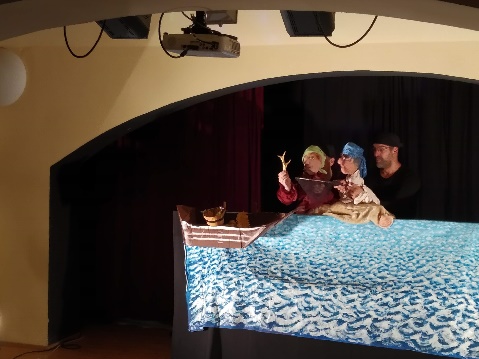 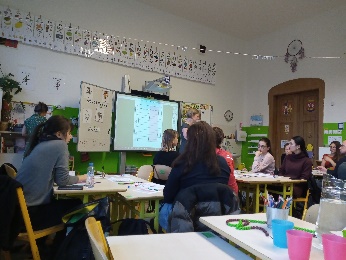 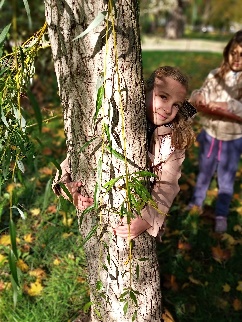 DĚKUJEME ZA PŘÍJEMNOU ÚČAST NĚKTERÝCH Z VÁS NA MATEMATICKÉ DÍLNĚ. MOC CHVÁLÍME OBJEVITELE ZA ÚŽASNÉ NÁPADY A AKTIVITU BĚHEM PROJEKTOVÉHO DNE STROMŮ A TAKÉ ZA SKVĚLÉ PUBLIKUM BĚHEM DIVADELNÍHO PŘEDSTAVENÍ DVA RYBÁŘI A ZLATÝ POKLAD. 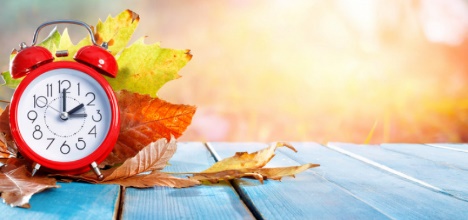 DOUFÁME, ŽE DĚTI VŠE DOMA VYPRÁVĚLY. 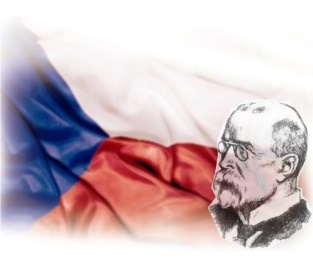 NEZAPOMEŇTE SI SPOLEČNĚ ZAHRÁT HRU Z TOHOTO PŘEDSTAVENÍ. DĚTI JI MAJÍ V DENÍKU. PŘEJEME KRÁSNÉ PODZIMNÍ PRÁZDNINY SPOJENÉ SE STÁTNÍM SVÁTKEM. NEZAPOMEŇTE SI V NEDĚLI O HODINKU PŘISPAT A POSUNOUT RUČIČKY HODINEK O HODINU ZPĚT    LUCKA  A  ALICEMILÍ RODIČE OBJEVITELŮ, DĚKUJEME ZA PŘÍJEMNOU ÚČAST NĚKTERÝCH Z VÁS NA MATEMATICKÉ DÍLNĚ. MOC CHVÁLÍME OBJEVITELE ZA ÚŽASNÉ NÁPADY A AKTIVITU BĚHEM PROJEKTOVÉHO DNE STROMŮ A TAKÉ ZA SKVĚLÉ PUBLIKUM BĚHEM DIVADELNÍHO PŘEDSTAVENÍ DVA RYBÁŘI A ZLATÝ POKLAD. DOUFÁME, ŽE DĚTI VŠE DOMA VYPRÁVĚLY. NEZAPOMEŇTE SI SPOLEČNĚ ZAHRÁT HRU Z TOHOTO PŘEDSTAVENÍ. DĚTI JI MAJÍ V DENÍKU. PŘEJEME KRÁSNÉ PODZIMNÍ PRÁZDNINY SPOJENÉ SE STÁTNÍM SVÁTKEM. NEZAPOMEŇTE SI V NEDĚLI O HODINKU PŘISPAT A POSUNOUT RUČIČKY HODINEK O HODINU ZPĚT    LUCKA  A  ALICEMILÍ RODIČE OBJEVITELŮ, DĚKUJEME ZA PŘÍJEMNOU ÚČAST NĚKTERÝCH Z VÁS NA MATEMATICKÉ DÍLNĚ. MOC CHVÁLÍME OBJEVITELE ZA ÚŽASNÉ NÁPADY A AKTIVITU BĚHEM PROJEKTOVÉHO DNE STROMŮ A TAKÉ ZA SKVĚLÉ PUBLIKUM BĚHEM DIVADELNÍHO PŘEDSTAVENÍ DVA RYBÁŘI A ZLATÝ POKLAD. DOUFÁME, ŽE DĚTI VŠE DOMA VYPRÁVĚLY. NEZAPOMEŇTE SI SPOLEČNĚ ZAHRÁT HRU Z TOHOTO PŘEDSTAVENÍ. DĚTI JI MAJÍ V DENÍKU. PŘEJEME KRÁSNÉ PODZIMNÍ PRÁZDNINY SPOJENÉ SE STÁTNÍM SVÁTKEM. NEZAPOMEŇTE SI V NEDĚLI O HODINKU PŘISPAT A POSUNOUT RUČIČKY HODINEK O HODINU ZPĚT    LUCKA  A  ALICEMILÍ RODIČE OBJEVITELŮ, DĚKUJEME ZA PŘÍJEMNOU ÚČAST NĚKTERÝCH Z VÁS NA MATEMATICKÉ DÍLNĚ. MOC CHVÁLÍME OBJEVITELE ZA ÚŽASNÉ NÁPADY A AKTIVITU BĚHEM PROJEKTOVÉHO DNE STROMŮ A TAKÉ ZA SKVĚLÉ PUBLIKUM BĚHEM DIVADELNÍHO PŘEDSTAVENÍ DVA RYBÁŘI A ZLATÝ POKLAD. DOUFÁME, ŽE DĚTI VŠE DOMA VYPRÁVĚLY. NEZAPOMEŇTE SI SPOLEČNĚ ZAHRÁT HRU Z TOHOTO PŘEDSTAVENÍ. DĚTI JI MAJÍ V DENÍKU. PŘEJEME KRÁSNÉ PODZIMNÍ PRÁZDNINY SPOJENÉ SE STÁTNÍM SVÁTKEM. NEZAPOMEŇTE SI V NEDĚLI O HODINKU PŘISPAT A POSUNOUT RUČIČKY HODINEK O HODINU ZPĚT    LUCKA  A  ALICE